Publicado en   el 18/09/2013 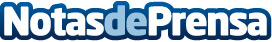 Schneider Electric y Telvent dan a conocer una propuesta tecnológica sin precedentes en el desarrollo de las ciudades inteligentes  Datos de contacto:Nota de prensa publicada en: https://www.notasdeprensa.es/schneider-electric-y-telvent-dan-a-conocer-una Categorias: E-Commerce Innovación Tecnológica http://www.notasdeprensa.es